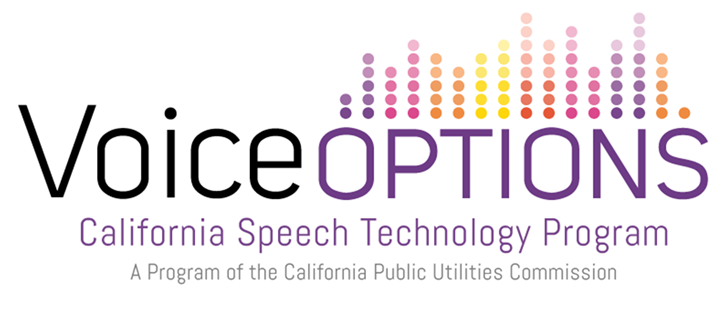 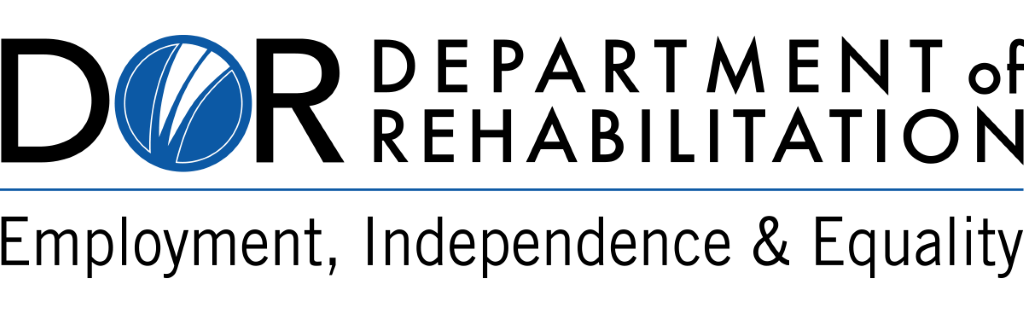 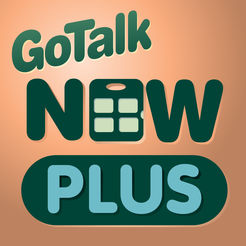 Setting Up & Using Go Talk NOW PLUSSetupCreating a new Communication BookAn unlimited amount of communication books can be created! Communication books can be created only from the First Page (Main options page). When opening the GoTalk NOW PLUS app, if a page opens, press and hold the home button to enter the First Page. Tap on the current Communication Book title at the bottom of the pageFirst time user’s Communication Book title ‘Default Book’.Tap the Plus icon at the top left cornerType a titlePress CreateNavigationPlayer and Page EditorTap Player to speak using the vocabulary within a communication bookTap Page Editor to get into edit modeSwitching between Player and Page EditorFrom the Home screen:Press Player to view your new bookPress Page Editor  to make editsWhile in Page Editor, tap the Home icon to return to the Home screenWhile in player mode, swipe down with three fingers on the screen, or hold down the Home icon for 7 secondsNavigation Bar in Player ModeTap the Home icon to get the Home page (first page in current book) Tap the Right Arrow icon to go forward a pageTap the Left Arrow icon to go Back a pageTap the Arrow Looping Back icon to return to the preview pageTap the Person Jumping icon to Jumping icon to jump to a different pageTap the Exclamation Speech Bubble icon to view Core Vocabulary MenuTo exit the Player, hold for 7 seconds or swipe down with 3 fingersDownloading Online Page Templates (wifi required) Open the Page Editor Tap the Paper Stack icon to view Manage Pages and Templates menuTap the Plus icon to Add New PageSelect Pages button and tap plusSelect Online Gallery Search by typing in the drag bar to find a template to download.Tap Search to look up a specific topicSelect the page to download and tap DownloadTap Add to Communication Book.Customizing PagesAdding a Page Label A Page Label appears at the bottom of the Communication Page. By default a page number is assigned. Assign Page Labels to all pages to easily identify pages when creating an Action: Jump.Tap the label area of the editing screen Type the title in the text entry fieldTap Set Font to edit text size.Tap DoneAdding a Page ImagePage icons function as a visual aid for memory, help a person who may have difficulty reading words, enhance meaning for words, and allow for personal expression. You may need to download the GoTalk Image Library for the first use while connected to Wi-Fi.Select the Page Icon, or tap the dotted square next to Page Label, to place an image by the page titleChoose one of the four image source options: GoTalk Image Library (over 4,000 images), Internet Search, Take Photo, From Photo Library.Page Layout OptionsClick on the Page Options button to control the appearance of a Communication Page. Select 1, 2, 4, 9, 16, 25, or 36 to change the number of message locations (buttons) per page. Customizing VocabularyCreating New Buttons Press Tap to add new Button to create a message location to add vocabulary to a page. The new Message Location will have a white background, black border, and Editing buttons will be above and below the Message Location for changing appearance and features. Customizing a ButtonGoTalk NOW PLUS offers a few methods for changing button text size and color. By default, the Button Label will function as speech if an action of the button is not edited. (Text-to-Speech default setting)Button Text To change text Size, drag the slider control along 32-200 size range. You can also change the text size by pinching or stretching two fingers on the text on the Message Location (button)Move the text by holding and dragging the text with one finger.To change the font, tap Button Text, then select Font to change the text styleScroll with a finger to Set FontTap Button Text at the top left, to return to the Button Text tab To change text color, tap ColorUse Swatches or Picker tab to select a colorTo exit the Button Text tab, click anywhere outside of that tab or tap Button TextAdding Button ImagesImages can help a person who may have difficulty reading words, enhance meaning for words, and allow for personal expression on buttons. Tap Add Image button to place an image on the message locationChoose one of the four image source options: GoTalk Image Library (over 4,000 images), Internet Search, Take Photo, From Photo Library.Editing Button ImagesMultiple images can be added in Message Location. Pinch, stretch, fingers on the image to enlarge, and reduce its sizeTwist fingers to rotate an imageFinger-drag the image on the Message Location to relocate the image Double-tap or hold down on the image to enter the Edit Image tabEdit Image settings: Crop, Delete, Bring to Front (of text), or Save to Camera Roll. Exit Edit Image tab by tapping anywhere on the screen outside the tab area.Button ColorsMaking buttons different colors makes them more distinguishable to the device user to locate a desired message as well as symbolizes literacy skills if using a color key system like a Fitzgerald key.Change Background color by pressing the background buttonChange Border color by pressing the Border buttonChoose a color from the swatches or picker tabsTap DoneButton ActionsUse the Action button in the top left corner of the screen to add media to a Message Location. Options are to add Recorded Audio, Text-to-Speech, Jump to Page, Media Player, Video, URL.Tap Recorded Audio by pressing:Recorded Audio. Use Start Recording and Stop Recording buttonsTo redo the recording tap Clear Current Recording, then Start and StopText to SpeechTap Text-To-Speech, which is the default setting for a button’s action. Without assigning an action, Button Labels will be spoken when in Player Mode. To have a different message than the Button Label select Action (Action: TTS)Type new messageTap on the Action Button to close the tab Media PlayerTap Media Player to select a song(s) from iTunes song and media list.Song actions are: Play/Pause, Previous, Next, and Set SongMultiple songs can play consecutively from one button (album selected)Songs will continue unless another message location is selected or a message location is programmed to Pause media.VideoTap Video is used to select a video from the iPad’s camera roll or from a Dropbox account. The button will function as a video player button. Tap Choose VideoTap video sourceSelect videoGoTalk NOW PLUS will compress the videoTap PreviewWhen playing a video button, tap the screen to fast forward, rewind, change volume using sliders, or press PauseURLTap URLType the complete URL including http:// to assign a website to a message location. It will open in the iPad web browser (must be connected to WiFi).This feature can be used to open a YouTube video to share. Jump to PageTap Jump To Page will eliminate a speech option and redirect to a new page.Press ChangeSelect page or select Other Book in the Jump To Tab. You can link communication books using Other Books action.Tap DoneChanging the VoiceGoTalk NOW accesses the iOS voices.From the Home screen, tap Page EditorTap on a blank or existing buttonTap Action: TTSTap Voice, then select a VoiceTap Preview to hear the voiceTap anywhere on the screen to exit Action: TTS menuAdding PagesAdding PagesAn unlimited number of pages can be created within a communication book!From the Home screen, tap Page EditorTap the orange plus icon at the bottom right of the page to go directly to the New Page MenuSelect Add Blank Button PageFor generative spellers you can add a Keyboard page.After Action:  Jump to pageWhen a button has a Recorded Audio or Text-to-Speech the button can have a second action. Options are Do Nothing, Go to Next Page, Go Back, or Jump to Specific Page.From Page Editor, select After Action button (After Action: None) on the top right of the screen.To create an action to a different page other than the page before (Go Back) and after it (Go to Next Page), select Jump to Specific Page. Jump to Specific Page functions as a book navigation buttonPress SetSelect a page in the Jump To tabTap on the After Action tab to exit those settings. Tap DoneAdd a new button page From the Home screen, tap Page EditorTap the Page Menu iconTap the plus iconSelect Add Blank Button PageUse the Page Wizard for Quick Page setupQuickly type the messages in a list and the wizard creates the page for you!From the Home screen, tap Page EditorTap the Page Menu iconTap the plus iconSelect Page WizardCustomize the page title, image, and button text for up to 36 locationsNote: The Wizard will fill in images if Add Images From Library is set to GoTalk Image Library before typing in the button text below in the Buttons Section. If no image match was found the button will show text Page LayoutGetting organized:  Copy, Paste, SwapMessage Locations can be copied to other available buttons on a (current or different) Communication Page.To Copy a button: Tap-Hold (Press) down on a Message Location,Tap CopyTap-Hold on an available button locationSelect Paste.To Swap button locations:Tap-Hold (Press) down on a button, press swap, tap a different Message Location to switch places. To Remove a button: Tap-Hold (Press) down on a buttonTap Delete to clear the Message LocationTo Hide a button:Tap-Hold (Press) down on a buttonSelect Disable to hide the button from being seen in Player mode without permanently deleting the button from Page Editor mode.Add a Scene PageScene Pages are used as an alternative to the grid system. Tap the Pages buttonTap the plus iconSelect Add Blank Scene Page.Tap Scene Background Image button (lower right) to add a photo to the pageRelocate image by dragging fingerResize image by stretching or pinching two fingersLock Image in place before adding hotspots (Messages and Actions) to the page: Tap Scene Background Image button, tap Lock ImageTap the plus (lower left) to Touch-sensitive hotspotsTap-Hold on hotspot to set an Action, After Action, Disable or DeleteAdjust location of hotspot by dragging hotspot, and size by pinching or   stretching fingers UP to 25 hotspots can be added to a Scene PageBacking-up Your DeviceBacking up to DropBoxDropbox is an online storage site service offering up to 2GB of free storage space.  Use your computer to sign up and create a user account a dropbox.com.  Once an account exists, download the free Dropbox app to your iPad.Start at the Home screen.  Tap the book to open the list of Communication Books that are on your iPad.Tap the Share icon for the book to be backed up and select Back Up/Restore.The questions “Computer or Dropbox?” will appear.  Select via Dropbox to start the backup process.If this is the first time using Dropbox with GoTalkNow, tap Link Dropbox Account and provide your Dropbox account information.  When finished, tap Sign in and Link and repeat step 2 (future backups will not require the login information again).  Then continue with step 4.Tap Back Up to Dropbox from the pop-up window.If this is the first backup to be added to your Dropbox folder, a pop-up window will appear asking you to name the backup.  The existing name cam be kept or changed.  Tap the Create button ton continue the backup processResourcesFor more information on GoTalk NOW PLUS please visit https://www.attainmentcompany.com/gotalk-now-plusFor product support or any questions, please go to Attainment company website
info@attainmentcompany.comP: 1-800-327-4269For more information, or to view instructional videos for this app, visit Attainment youtube channel or https://www.youtube.com/user/AttainmentCompany Information in this guide was gathered and assimilated for the Voice Options project by CTEC, Communication Technology Education Center.  Visit CTEC website   ctecaac.org